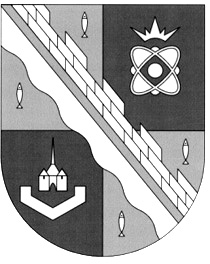                            администрация МУНИЦИПАЛЬНОГО ОБРАЗОВАНИЯ                                             СОСНОВОБОРСКИЙ ГОРОДСКОЙ ОКРУГ  ЛЕНИНГРАДСКОЙ ОБЛАСТИ                             постановление                                                      от 14/06/2022 № 1209О внесении изменений в постановление администрацииСосновоборского городского округа от 13.02.2018 № 339«Об утверждении критериев отбора общественных территорийи оценки предложений заинтересованных лиц о включенииобщественной территории в муниципальную подпрограмму«Формирование современной городской средыв Сосновоборском городском округе на 2018-2022 годы»В целях совершенствования работы комиссии по рассмотрению и оценке предложений заинтересованных лиц о включении общественной территории в муниципальную подпрограмму «Формирование современной городской среды в Сосновоборском городском округе на 2018-2022 годы», в соответствии с решением совета депутатов Сосновоборского городского округа от 07.10.2019 № 11 «О делегировании депутатов совета депутатов четвертого созыва в состав постоянно действующих комиссий администрации муниципального образования Сосновоборский городской округ», а также в связи с организационно-штатными изменениями в структуре администрации Сосновоборского городского округа, администрация Сосновоборского городского округа
п о с т а н о в л я е т:1. Внести изменение в постановление администрации Сосновоборского городского округа от 13.02.2018 № 339 «Об утверждении критериев отбора общественных территорий и оценки предложений заинтересованных лиц о включении общественной территории в муниципальную подпрограмму «Формирование современной городской среды в Сосновоборском городском округе на 2018-2022 годы»:1.1. Изложить состав комиссии по рассмотрению и оценке предложений заинтересованных лиц о включении общественной территории в муниципальную подпрограмму «Формирование современной городской среды в Сосновоборском городском округе на 2018-2022 годы» (Приложение № 2) в новой редакции, согласно приложению к настоящему постановлению. 2. Признать утратившими силу постановление администрации Сосновоборского городского округа от 15.02.2021 № 229 «О внесении изменений в постановление администрации Сосновоборского городского округа от 13.02.2018 № 339 «Об утверждении критериев отбора общественных территорий и оценки предложений заинтересованных лиц о включении общественной территории в муниципальную подпрограмму «Формирование современной городской среды в Сосновоборском городском округе на 2018-2022 годы».3. Общему отделу администрации (Смолкина М.С.) обнародовать настоящее постановление на электронном сайте городской газеты «Маяк».4. Отделу по связям с общественностью (пресс-центр) комитета по общественной безопасности и информации администрации (Бастина Е.А.) разместить настоящее постановление на официальном сайте Сосновоборского городского округа.5. Настоящее постановление вступает в силу со дня официального обнародования.6.   Контроль за исполнением настоящего постановления оставляю за собой.Глава Сосновоборского городского округа                                                              М.В.Воронков              ПРИЛОЖЕНИЕ                                                                              к  постановлению администрации Сосновоборского городского округа  от 14/06\2022 № 1209Состав комиссии по рассмотрению и оценке предложений заинтересованных лиц о включении общественной территории в муниципальную подпрограмму «Формирование современной городской среды в Сосновоборском городском округе на 2018-2022 годы»Председатель комиссии-  Воронков М.В., глава Сосновоборского городского округа;Заместители председателя комиссии-  Лютиков С.Г., первый заместитель главы администрации   Сосновоборского городского округа;- Иванов А.В., заместитель главы администрации по жилищно-коммунальному комплексуСекретарь комиссии-  Лебедева М.В., специалист МКУ «УСиБ»;Члены комиссии:-  Лутченко С.И., первый заместитель председателя комитета  градостроительной политики Ленинградской области, главный архитектор Ленинградской области;-  Горшкова Т.В., заместитель главы администрации по социальным вопросам;-  Попова Т.Р., председатель комитета финансов администрации Сосновоборского городского округа; -  Леменкова Е.В., председатель комитета архитектуры, градостроительства и землепользования администрации   Сосновоборского городского округа;-  Кобзев А.А., председатель комитета по управлению жилищно-коммунальным хозяйством администрации Сосновоборского городского округа;-  Пржевальский П.В., заместитель председателя комитета по управлению жилищно-коммунальным хозяйством, начальник отдела внешнего благоустройства и дорожного хозяйства администрации Сосновоборского городского округа; -  Лазаренко А.Н., начальник отдела капитального строительства комитета по управлению жилищно-коммунальным хозяйством администрации Сосновоборского городского округа; -  Парамонов Р.Ю., начальник отдела гражданской защиты комитета по общественной безопасности и информации администрации Сосновоборского городского округа;-  Бастина Е.А., начальник отдела по связям с общественностью (пресс-центра) комитета по общественной безопасности и информации администрации Сосновоборского городского округа;-  Бабич И.А., председатель Совета депутатов Сосновоборского городского округа; - Воскресенская Н..В., депутат  Совета депутатов      Сосновоборского городского округа;-  Коновалик А.П., депутат  Совета депутатов     Сосновоборского городского округа;-  Мартынова О.В., депутат Совета депутатов     Сосновоборского городского округа;-  Руденко В.В., депутат Совета депутатов    Сосновоборского городского округа;-  Филиппова Н.В., депутат Совета депутатов    Сосновоборского городского округа;-  Скок Ю.Г., заместитель директора по общим вопросам филиала АО     «Концерн Росэнергоатом» «Ленинградская атомная станция» (Ленинградская АЭС);    -  Ефимов В.В., архитектор, член Союза архитекторов    России;-  Калужская С.В., генеральный директор телеканала  «СТВ»;               -  Саратов Е.В., председатель Ассоциации «Граждане                    города Сосновый Бор».